Мануал по заправке HP LaserJet 1100, 1100A, 3200Ознакомьтесь с порядком заправки HP LJ 1100, 1100A, 3200, подробная инструкция для заправки C4092A принтера HP.Данная инструкция подойдет для следующих аппаратов:                                           LaserJet - 1100 / 1100A / 3200Инструкции по заправке лазерных картриджей: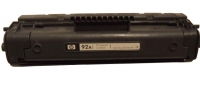 Шаг: 1Перед началом заправки, поместите картридж C4092A  на удобную рабочую поверхность  и снимите затвор барабана.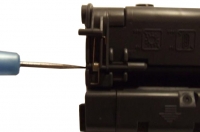 Шаг: 2Если картридж C4092A заправляется впервые, то с помощью инструментов выбейте  внутрь штифты, которые соединяют половинки картриджа, это можно сделать с помощью шила и молотка.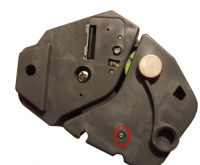 Шаг: 3Разъедините две половинки картриджа.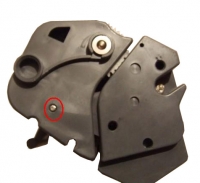 Шаг: 4Извлеките барабан с помощью шила, поддев им штифт.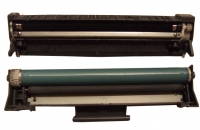 Шаг: 5Очистите барабан и отложите в место, защищенное от солнечного света.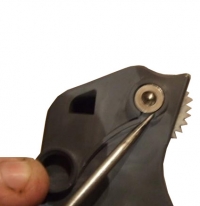 Шаг: 6Извлеките ВПЗ и очистите его.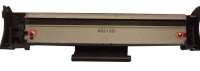 Шаг: 7Выкрутите оба винта с ракеля и извлеките его.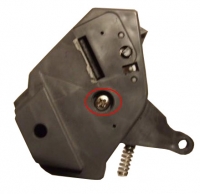 Шаг: 8Очистите отсек для отходов от отработанных остатков  тонера и соберите данную  половинку картриджа,  отложите в сторону.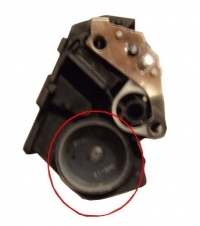 Шаг: 9Выкрутите винт с боковой крышки. Вскройте на отсеке пробку  и максимально высыпьте все остатки тонера.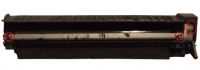 Шаг: 10Вытащите  магнитный вал,  при  этом важно не потерять  шестеренку и детали! Очистите вал и временно отложите.Шаг: 11Выкрутите оба  винта  и вытащите  дозирующее лезвие.Шаг: 12Очистите отсек и установите обратно дозирующее лезвие, соответственно прикрутив его винтами.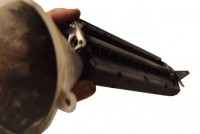 Шаг: 13Придерживая магнитный вал, установите его и насыпьте тонер в отсек.Шаг: 14Заткните отсек пробкой.Шаг: 15Соберите картридж  в порядке, обратном разбору. Заправка картриджа HP C4092A успешно завершена!